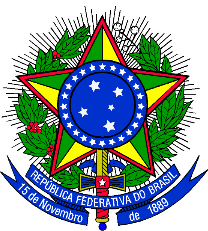 SERVIÇO PÚBLICO FEDERALMINISTÉRIO DA EDUCAÇÃOCENTRO FEDERAL DE EDUCAÇÃO TECNOLÓGICA DE MINAS GERAIS – CAMPUS DIVINÓPOLIS COLEGIADO DO CURSO DE ENGENHARIA DE COMPUTAÇÃOANEXO IDECLARAÇÃODeclaro, com vistas a conformidade com o art. 9º, III da Lei 11.788 de 25 de setembro de 20081 (Lei de Estágio), que:(Nome do Supervisor de Estágio Indicado)possui “formação ou experiência profissional na área de conhecimento desenvolvida no curso do estagiário”, estando deste modo apto a atuar como Supervisor de Estágio de:(Nome do Estagiário) 		,		de		de		. (Local)		(dia)	(mês)		(ano)(Assinatura e Carimbo do Representante Legal da Empresa Concedente)1 “indicar funcionário de seu quadro de pessoal, com formação ou experiência profissional na área de conhecimento desenvolvida no curso do estagiário, para orientar e supervisionar até 10 (dez) estagiários simultaneamente;” art. 9º, III da Lei 11.788 de 25 de setembro de 2008.